PONIEDZIAŁEK 12.02WTOREK 13/02ŚRODA 14.02 								CZWARTEK 15.02PIĄTEK 16.02SOBOTA 17.02NIEDZIELA 18.02PosiłkiDieta podstawowa Dieta lekkostrawna Dieta lekkostrawna z ograniczeniem węglowodanów łatwoprzyswajalnych Dieta lekkostrawna z ograniczeniem tłuszczów nasyconych ŚniadanieWędlina drobiowa 50g (7,9),sałata masłowa 2 liście, ogórek 50 g, masło 20 g (7),bułka śniadaniowa (1),herbata 200 ml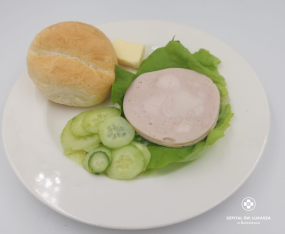 Wędlina drobiowa 50g (7,9),sałata masłowa 2 liście, ogórek 50 g, masło 20 g (7),bułka śniadaniowa (1),herbata 200 mlWędlina drobiowa 50g (7,9),sałata masłowa 2 liście, ogórek 50 g, masło 20 g (7),bułka graham (1),herbata 200 ml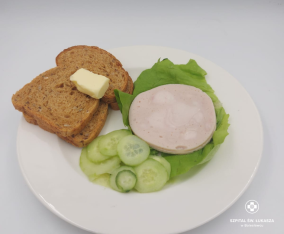 Wędlina drobiowa 50g (7,9),sałata masłowa 2 liście, ogórek 50 g, masło 20 g (7),bułka śniadaniowa (1),herbata 200 mlObiadZupa pomidorowa z ryżem 450 ml(7,9)Łazanki z kiełbasą zwyczajną i boczkiem wędzonym 350 gKompot	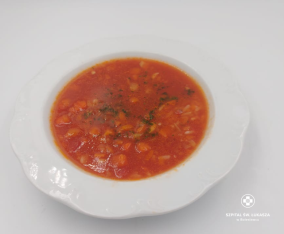 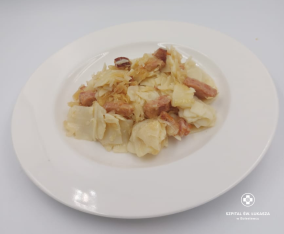 Zupa pomidorowa z ryżem 450 ml(7,9)Łazanki z kiełbasą zwyczajną i boczkiem wędzonym 350 gKompot	Zupa pomidorowa z ryżem 450 ml(7,9)Łazanki z kiełbasą zwyczajną i boczkiem wędzonym 350 gKompot	Zupa pomidorowa z ryżem 450 ml(7,9)Placki ziemniaczane z sosem pieczarkowym 200 g (1,3,7)Coleslaw 150 g(7)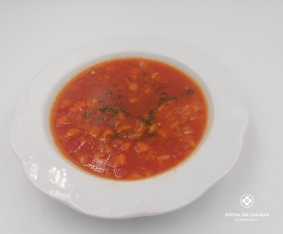 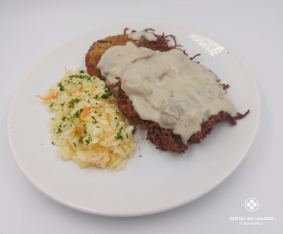 KolacjaSerek topiony (50g), jajko gotowane, pomidor 50g, masło 20g(7), chleb pszenno-żytni 3 kromki (1) herbata 200ml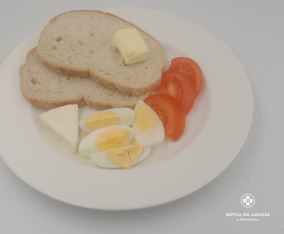 Serek topiony (50g), jajko gotowane, pomidor 50g, masło 20g(7), chleb pszenno-żytni 3 kromki (1) herbata 200mlSerek topiony (50g), jajko gotowane, pomidor 50g, masło 20g(7), chleb graham 3 kromki (1) herbata 200ml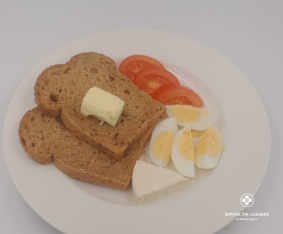 Serek topiony (50g), jajko gotowane, pomidor 50g, masło 20g(7), chleb pszenno-żytni 3 kromki (1) herbata 200mlPodsumowanie wartości odżywczych Energia: 2025, Białko: 66g, Tłuszcze: 97g, Węglowodany: 238gEnergia: 2025, Białko: 66g, Tłuszcze: 97g, Węglowodany: 238gEnergia: 2025, Białko: 66g, Tłuszcze: 97g, Węglowodany: 238gEnergia: 2145 kcal  Białko: 71g, Tłuszcze: 94g, Węglowodany: 258gPosiłkiDieta podstawowa Dieta lekkostrawna Dieta lekkostrawna z ograniczeniem węglowodanów łatwoprzyswajalnych Dieta lekkostrawna z ograniczeniem tłuszczów nasyconych ŚniadaniePłatki owsiane z jogurtem i chutneyem wiśniowym 100g (1,7), Polędwica z majerankiem 40g (9,10), pomidor 40g, chleb pszenny (1), masło 20g (7g), herbata 200g 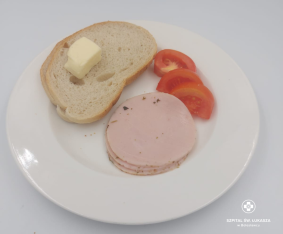 Płatki owsiane z jogurtem i chutneyem wiśniowym 100g (1,7), Polędwica z majerankiem 40g (9,10), pomidor 40g, chleb pszenny (1), masło 20g (7g), herbata 200g Płatki owsiane z jogurtem i chutneyem wiśniowym 100g (1,7), Polędwica z majerankiem 40g (9,10), pomidor 40g, chleb graham (1), masło 20 g (7g), herbata 200g 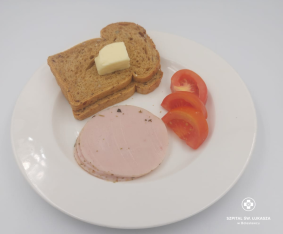 Płatki owsiane z jogurtem i chutneyem wiśniowym 100g (1,7), Polędwica z majerankiem 40g (9,10), pomidor 40g, chleb pszenny (1), masło 20g (7g), herbata 200g ObiadZupa ogórkowa 450 ml(7,9)Ziemniaki gotowane 150 gKlopsiki wieprzowe w sosie szpinakowym 140 g(1,3,7,9)Surówka z pora 150 g(7)Kompot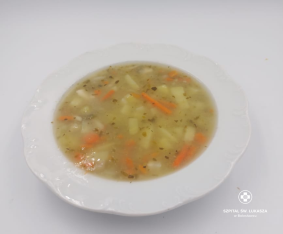 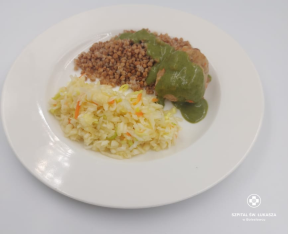 Zupa ogórkowa 450 ml(7,9)Ziemniaki gotowane 150 gKlopsiki wieprzowe w sosie szpinakowym 140 g(1,3,7,9)Surówka z pora 150 g(7)KompotZupa ogórkowa 450 ml(7,9)Ziemniaki gotowane 150 gKlopsiki wieprzowe w sosie szpinakowym 140 g(1,3,7,9)Surówka z pora 150 g(7)KompotZupa ogórkowa 450 ml(7,9)Leniwe z sosem truskawkowym 350 g(1,3,7)Kompot 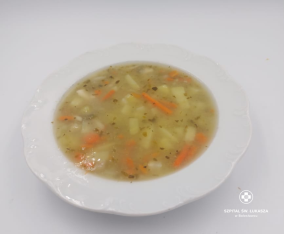 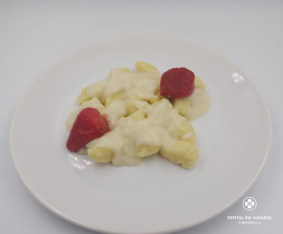 KolacjaWinerki wieprzowo-drobiowe (1,3,7) Musztarda 20g Pomidor 50g, Masło 20g, Bułka grahamka (1), Herbata 200ml 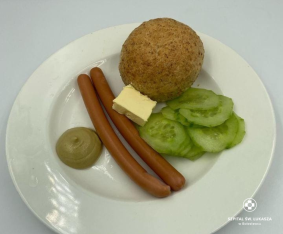 Winerki wieprzowo-drobiowe (1,3,7) Musztarda 20g Pomidor 50g, Masło 20g, Bułka pszenna  (1), Herbata 200ml Winerki wieprzowo-drobiowe (1,3,7) Musztarda 20g Pomidor 50g, Masło 20g, Bułka grahamka (1), Herbata 200ml 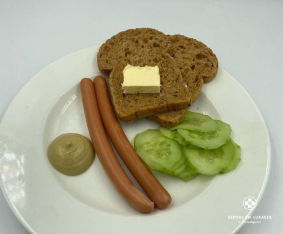 Winerki wieprzowo-drobiowe (1,3,7) Musztarda 20g Pomidor 50g, Masło 20g, Bułka pszenna (1), Herbata 200ml Podsumowanie wartości odżywczych Energia: 2212kcal, Białko: 80g, Tłuszcze: 76g, Węglowodany:307gEnergia: 2212kcal, Białko: 80g, Tłuszcze: 76g, Węglowodany:307gEnergia: 2212kcal, Białko: 80g, Tłuszcze: 76g, Węglowodany:307gEnergia: 2082kcal, Białko: 70g, Tłuszcze: 70g, Węglowodany:304gPosiłkiDieta podstawowa Dieta lekkostrawna Dieta lekkostrawna z ograniczeniem węglowodanów łatwoprzyswajalnych Dieta lekkostrawna  z ograniczeniem tłuszczów nasyconych ŚniadanieJogurt naturalny z płatkami orkiszowymi z konfiturą ze śliwek 100g (1),(7) Szynka z indyka 70g (7), ogórek 50g, rzodkiewka 2szt, bułka pszenna (1), masło 20g (7), herbata 200ml 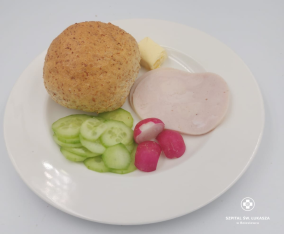 Jogurt naturalny z płatkami orkiszowymi z konfiturą ze śliwek 100g (1),(7) Szynka z indyka 70g (7), ogórek 50g, rzodkiewka 2szt, bułka pszenna (1), masło 20g (7), herbata 200ml Jogurt naturalny z płatkami orkiszowymi z konfiturą ze śliwek 100g (1),(7) Szynka z indyka 70g (7), ogórek 50g, rzodkiewka 2szt, bułka graham (1), masło 20g (7), herbata 200ml 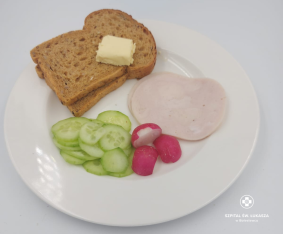 Płatki orkiszowe z ONS i konfiturą ze śliwek 100g (1),(7) Szynka z indyka 70g (7), ogórek 50g, rzodkiewka 2szt, bułka pszenna/graham (1), masło 20g (7), herbata 200ml ObiadZupa kalafiorowa 450 ml(7,9)Ziemniaki gotowane 150 gKotlet rybny w sosie koperkowym 120 g(1,3,7)Surówka z kiszonej kapusty 150gKompot	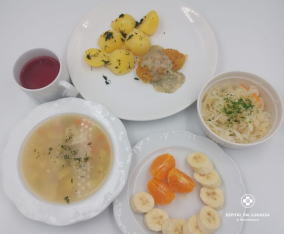 Zupa kalafiorowa 450 ml(7,9)Ziemniaki gotowane 150 gKotlet rybny w sosie koperkowym 120 g(1,3,7)Surówka z kiszonej kapusty 150gKompot	Zupa kalafiorowa 450 ml(7,9)Ziemniaki gotowane 150 gKotlet rybny w sosie koperkowym 120 g(1,3,7)Surówka z kiszonej kapusty 150gKompot	Zupa kalafiorowa 450 ml(7,9)Placki z kaszy jaglanej w sosie brokułowym 200 g (1,3,7)Surówka z kiszonej kapusty 150gKompot 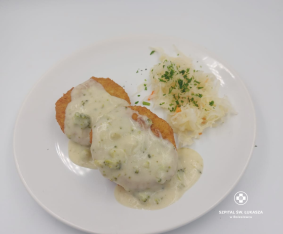 KolacjaDżem truskawkowy 50g (11), twarożek waniliowy 80g (7), chleb graham 3 kromki (1), masło 20g (7), herbata 200ml 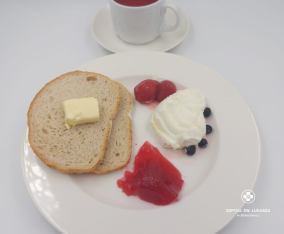 Dżem truskawkowy 50g (11), twarożek waniliowy 80g (7), chleb pszenny 3 kromki (1), masło 20g (7), herbata 200ml Dżem truskawkowy 50g (11), twarożek waniliowy 80g (7), chleb graham 3 kromki (1), masło 20g (7), herbata 200ml 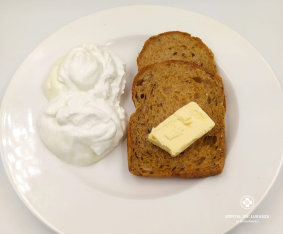 Dżem truskawkowy 50g (11), twarożek waniliowy,  chleb pszenny 3 kromki (1), masło 20g (7), herbata 200ml Podsumowanie wartości odżywczych Energia: 2275kcal, Białko: 86g, Tłuszcze” 89g, Węglowodany: 290gEnergia: 2275kcal, Białko: 86g, Tłuszcze” 89g, Węglowodany: 290gEnergia: 2275kcal, Białko: 86g, Tłuszcze” 89g, Węglowodany: 290gEnergia: 2148kcal, Białko: 108g, Tłuszcze: 87g, Węglowodany: 244gPosiłkiDieta podstawowa Dieta lekkostrawna Dieta lekkostrawna z ograniczeniem węglowodanów łatwoprzyswajalnych Dieta lekkostrawna  z ograniczeniem tłuszczów nasyconych ŚniadanieJogurt naturalny z prażonymi jabłkami z kardamonem 100g (7), pasta jajeczna z koprem 80g (9,10), ser gouda 50g (7), sałata masłowa 20g, chleb graham 2 kromki, masło 20g (7), herbata 200ml  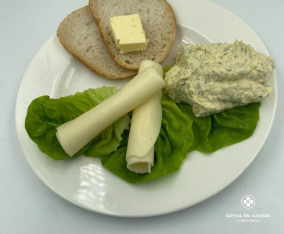 Jogurt naturalny z prażonymi jabłkami z kardamonem 100g (7), pasta jajeczna z koprem 80g (9,10), ser gouda 50g (7) , sałata masłowa 20g, chleb pszenny 2 kromki, masło 20g (7), herbata 200mlJogurt naturalny z prażonymi jabłkami z kardamonem 100g (7), pasta jajeczna z koprem 80g (9,10), ser gouda 50g (7) sałata masłowa 20g, chleb graham 2 kromki, masło 20g (7), herbata 200ml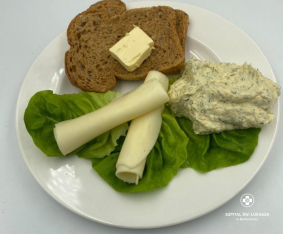 Jogurt naturalny z prażonymi jabłkami z kardamonem 100g (7), pasta jajeczna z koprem 80g (9,10), ser gouda 50g (7), sałata masłowa 20g, chleb pszenny 2 kromki, masło 20g (7), herbata 200mlObiadZupa dyniowa z makaronem 450 ml(1,3,7,9)Ziemniaki gotowane 150 gKarczek wolnopieczony w sosie maślanym 140 g(1,3,7,9)Modra kapusta na ciepło 150 g(7)Kompot	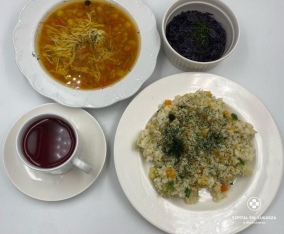 Zupa dyniowa z makaronem 450 ml(1,3,7,9)Ziemniaki gotowane 150 gKarczek wolnopieczony w sosie maślanym 140 g(1,3,7,9)Modra kapusta na ciepło 150 g(7)Kompot	Zupa dyniowa z makaronem 450 ml(1,3,7,9)Ziemniaki gotowane 150 gKarczek wolnopieczony w sosie maślanym 140 g(1,3,7,9)Modra kapusta na ciepło 150 g(7)Kompot	Zupa dyniowa z makaronem 450 ml(1,3,7,9)Risotto z dynią, cukinią i brokułami 350 g(7)Modra kapusta na ciepło 150 g(7)Kompot 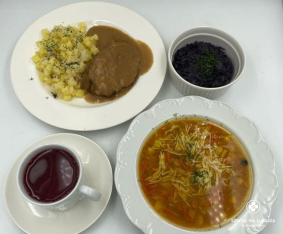 KolacjaKiełbaski śląskie (1,6,9), ogórek 50g, pomidory z oliwą z oliwek 70g, ketchup 30g, masło 20g (7), chleb pszenny 4 kromki (1), herbata 200ml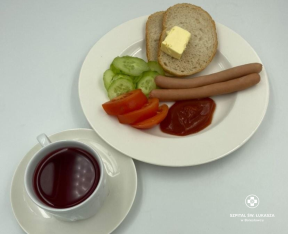 Kiełbaski śląskie (1,6,9), ogórek 50g, pomidory z oliwą z oliwek 70g, ketchup 30g, masło 20g (7), chleb pszenny 4 kromki (1), herbata 200mlKiełbaski śląskie (1,6,9), ogórek 50g, pomidory z oliwą z oliwek 70g, ketchup 30g, masło 20g (7), chleb graham  4 kromki (1), herbata 200ml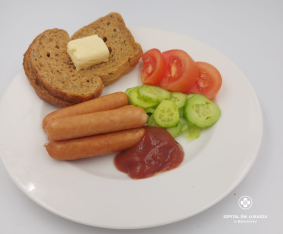 Kiełbaski śląskie (1,6,9), ogórek 50g, pomidory z oliwą z oliwek 70g, ketchup 30g, masło 20g (7), chleb pszenny 4 kromki (1), herbata 200mlPodsumowanie wartości odżywczych Energia: 2355 kcal, Białko:87g, Tłuszcze: 131 g, Węglowodany: 219gEnergia: 2355 kcal, Białko:87g, Tłuszcze: 131 g, Węglowodany: 219gEnergia: 2355 kcal, Białko:87g, Tłuszcze: 131 g, Węglowodany: 219gEnergia: 2361 kcal, Białko: 97g, Tłuszcze: 113 g, Węglowodany: 249g PosiłkiDieta podstawowa Dieta lekkostrawna Dieta lekkostrawna z ograniczeniem węglowodanów łatwoprzyswajalnych Dieta lekkostrawna  z ograniczeniem tłuszczów nasyconych ŚniadanieSzynka drobiowa 50g (11), pasztet pieczony 50g (9,10), masło 20 g, ogórek 50 g, pomidor 50g, bułka pszenna (1), herbata 200ml 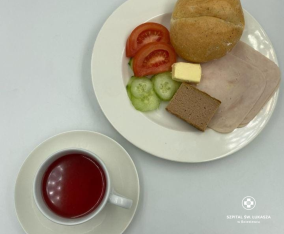 Szynka drobiowa 50g (11), pasztet pieczony 50g (9,10), masło 20 g, ogórek 50 g, pomidor 50g, bułka pszenna (1), herbata 200ml Szynka drobiowa 50g (11), pasztet pieczony 50g (9,10), masło 20 g, ogórek 50 g, pomidor 50g, bułka graham (1), herbata 200ml 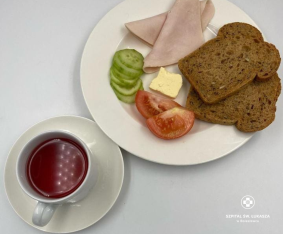 Szynka drobiowa 50g (11), pasztet pieczony 50g (9,10), masło 20 g, ogórek 50 g, pomidor 50g, bułka pszenna (1), herbata 200ml ObiadZupa jarzynowa z fasolką 450 ml(7,9)Kopytka 150 gGulasz myśliwski wegetariański 150 gOgórek kiszony 100 gKompot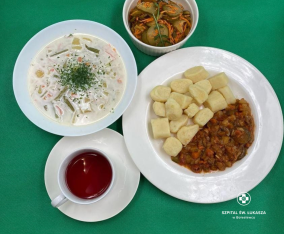 Zupa jarzynowa z fasolką 450 ml(7,9)Kopytka 150 gGulasz myśliwski wegetariański 150 gOgórek kiszony 100 gKompotZupa jarzynowa z fasolką 450 ml(7,9)Kopytka 150 gGulasz myśliwski wegetariański 150 gOgórek kiszony 100 gKompotZupa jarzynowa z fasolką 450 ml(7,9)Naleśniki z twarożkiem waniliowym ,sosem truskawkowym i borówkami 450 g(1,3,7)Kompot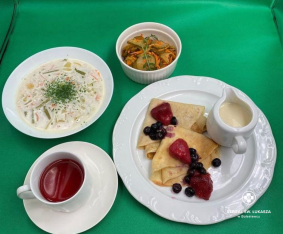 KolacjaKurczak w galarecie 100g (7,9), ser edamski 50g, sałata masłowa 20g, chleb pszenny 2 kromki (1), herbata 200ml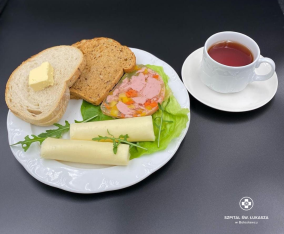 Kurczak w galarecie 100g (7,9), ser edamski 50g, sałata masłowa 20g, chleb pszenny 2 kromki (1), herbata 200ml)Kurczak w galarecie 100g (7,9), ser edamski 50g, sałata masłowa 20g, chleb graham 2 kromki (1), herbata 200ml)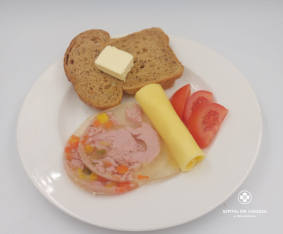 Kurczak w galarecie 100g (7,9), ser edamski 50g, sałata masłowa 20g, chleb pszenny 2 kromki (1), herbata 200ml)Podsumowanie wartości odżywczych Energia: 2200 kcal, Białko 93g, Tłuszcze:108g, Węglowodany: 219g : Energia: 2200 kcal, Białko 93g, Tłuszcze:108g, Węglowodany: 219g : Energia: 2200 kcal, Białko 93g, Tłuszcze:108g, Węglowodany: 219g : Energia: 2036 kcal, Białko 91g, Tłuszcze:86g, Węglowodany: 236g : PosiłkiDieta podstawowa Dieta lekkostrawna Dieta z ograniczeniem węglowodanów łatwoprzyswajalnych Dieta  z ograniczeniem tłuszczów nasyconych ŚniadanieKiełbasa biała 100g (6,9,10), pomidor 50g, sałata masłowa 20g, ketchup 20g, masło 20g (7), bułka pszenna (1), herbata 200ml 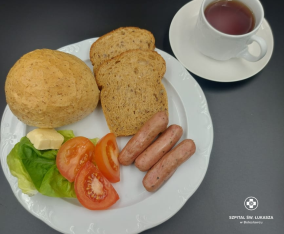 Kiełbasa parówkowa 100g (6,9,10), pomidor 50g, sałata masłowa 20g, ketchup 20g, masło 20g (7), bułka pszenna (1), herbata 200ml Kiełbasa parówkowa 100g (6,9,10), pomidor 50g, sałata masłowa 20g, ketchup 20g, masło 20g (7), bułka graham (1), herbata 200ml Kiełbasa parówkowa 100g (6,9,10), pomidor 50g, sałata masłowa 20g, ketchup 20g, masło 20g (7), bułka pszenna (1), herbata 200ml ObiadZupa brokułowa 450 ml(7,9)Ziemniaki gotowane 150 gKotlet mielony w sosie pieczeniowym 120 g(1,3,7)Buraczki zasmażane 150 g(7)Kompot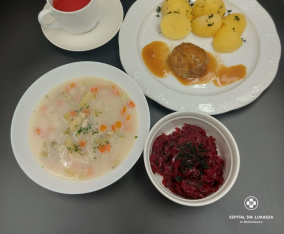 Zupa brokułowa 450 ml(7,9)Ziemniaki gotowane 150 gKotlet mielony w sosie pieczeniowym 120 g(1,3,7)Buraczki zasmażane 150 g(7)KompotZupa brokułowa 450 ml(7,9)Ziemniaki gotowane 150 gKotlet mielony w sosie pieczeniowym 120 g(1,3,7)Buraczki zasmażane 150 g(7)KompotZupa brokułowa 450 ml(7,9)Kopytka z sosem śmietankowym i owocami 300 g(1,3,7)Kompot 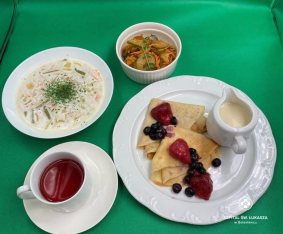  KolacjaSałatka warzywna z pieczonych warzyw 100g(7,9), ser gouda 50g (7), sałata masłowa 20g, chleb pszenny 3 kromki (1), herbata 200ml 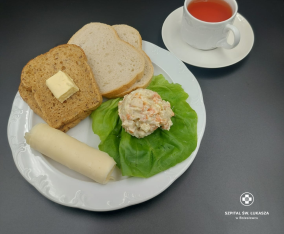 Sałatka warzywna z pieczonych warzyw 100g(7,9), ser gouda 50g (7), sałata masłowa 20g, chleb pszenny 3 kromki (1), herbata 200ml Sałatka warzywna z pieczonych warzyw 100g(7,9), ser gouda 50g (7), sałata masłowa 20g, chleb graham 3 kromki (1), herbata 200ml 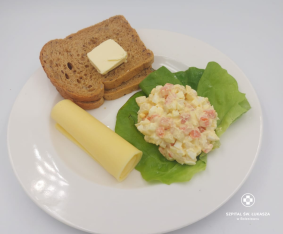 Sałatka warzywna z pieczonych warzyw 100g(7,9), ser gouda 50g (7), sałata masłowa 20g, chleb graham 3 kromki (1), herbata 200ml Podsumowanie wartości odżywczych Energia: 2226kcal, Białko: 94g, Tłuszcze” 104g, Węglowodany: 250gEnergia: 2226kcal, Białko: 94g, Tłuszcze” 104g, Węglowodany: 250gEnergia: 2226kcal, Białko: 94g, Tłuszcze” 104g, Węglowodany: 250gEnergia: 2223kcal, Białko: 115g, Tłuszcze: 60g, Węglowodany: 323gPosiłkiDieta podstawowa Dieta lekkostrawna Dieta lekkostrawna z ograniczeniem węglowodanów łatwoprzyswajalnych Dieta lekkostrawna  z ograniczeniem tłuszczów nasyconych ŚniadaniePasta z tuńczyka  40 g(4,9), ,ser Edam 40 g(7),ogórek 50 g, grahamka (1),herbata 200 ml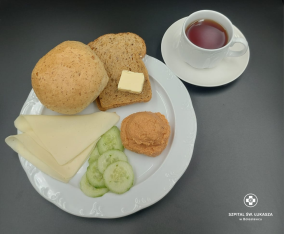 Pasta z tuńczyka  40 g(4,9), ,ser Edam 40 g(7),ogórek 50 g, bułka pszenna  (1),herbata 200 mlPasta z tuńczyka  40 g(4,9), ,ser Edam 40 g(7),ogórek 50 g, grahamka (1),herbata 200 mlPasta z tuńczyka  40 g(4,9), ,ser Edam 40 g(7),ogórek 50 g, bułk pszenna  (1),herbata 200 mlObiadBulion wołowo-drobiowy z makaronem 450 ml (1,3,7,9)Ziemniaki gotowane 150 gKotlet schabowy 120 g(1,3,7)Mizeria 150 g(7)Kompot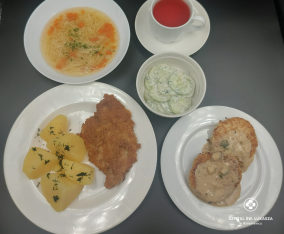 Bulion wołowo-drobiowy z makaronem 450 ml (1,3,7,9)Ziemniaki gotowane 150 gKotlet schabowy 120 g(1,3,7)Mizeria 150 g(7)KompotBulion wołowo-drobiowy z makaronem 450 ml (1,3,7,9)Ziemniaki gotowane 150 gKotlet schabowy 120 g(1,3,7)Mizeria 150 g(7)KompotBulion wołowo-drobiowy z makaronem 450 ml (1,3,7,9)Kasza jęczmienna 150 g(1)Kotlety z kalafiora 200 g Sos cukiniowy 50 g (1),(7)Mizeria 140 g(7)Kompot 	KolacjaHummus z dyni hokkaido i ciecierzycy 120g, ogórek 50g, , masło 20g(7), ser emmentaler 50g, , chleb pszenny 3 kromki (1), herbata 200ml 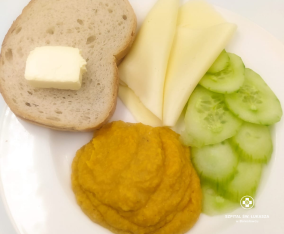 Hummus z dyni hokkaido i ciecierzycy 120g, ogórek 50g, masło 20g(7), ser emmentaler 50g, , chleb pszenny 3 kromki (1), herbata 200ml Hummus z dyni hokkaido i ciecierzycy 120g, ogórek 50g, ser emmentaler 50g, ,  masło 20g(7), chleb graham 3 kromki (1), herbata 200ml 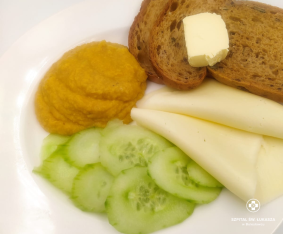 Hummus z dyni hokkaido i ciecierzycy 120g, ogórek 50g, ser emmentaler 50g, ,,masło 20g(7), chleb pszenny 3 kromki (1), herbata 200ml Podsumowanie wartości odżywczych Energia: 2331kcal, Białka: 106g, Tłuszcze: 90g, Węglowodany: 268gEnergia: 2331kcal, Białka: 106g, Tłuszcze: 90g, Węglowodany: 268gEnergia: 2331kcal, Białka: 106g, Tłuszcze: 90g, Węglowodany: 268gEnergia: 2450kcal, Białka: 126g, Tłuszcze: 90g, Węglowodany: 290g 